TÍTULO DEL PROYECTO:      DIRECTOR/A:      CODIRECTOR/A:      CATEGORÍA DEL PROYECTO:    FACULTAD:   FORMULARIO PARA LA PRESENTACIÓN DEL PROYECTO DE INVESTIGACIÓN Y DESARROLLO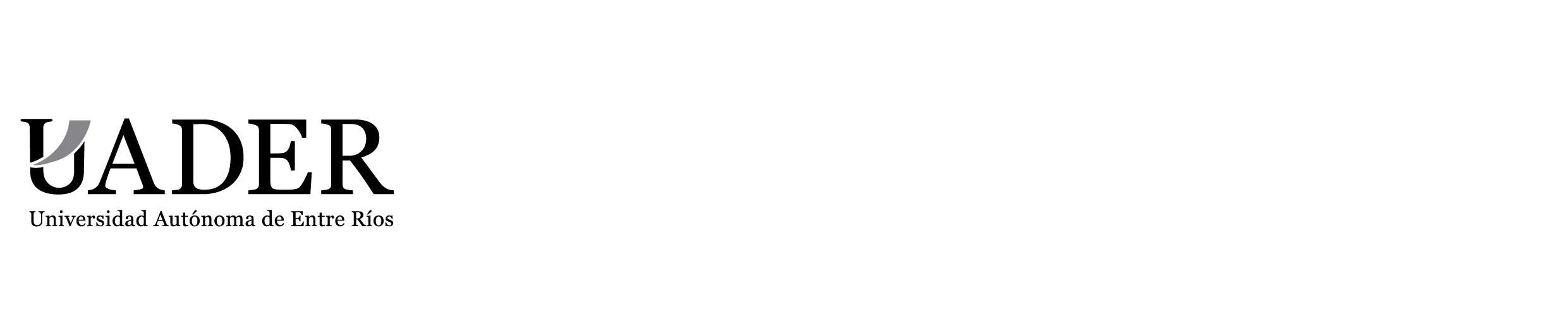 FORMULARIO PARA LA PRESENTACIÓN DEPROYECTOS DE INVESTIGACIÓN Y DESARROLLOF001-001FORMULARIO PARA LA PRESENTACIÓN DEPROYECTOS DE INVESTIGACIÓN Y DESARROLLOF001-001EJE TEMÁTICO: Indique el eje temático dentro del cual se enmarca el proyecto de investigación presentadoPROYECTOPROYECTOPROYECTOPROYECTOPROYECTOPROYECTOPROYECTOPROYECTOTítulo:       Título:       Título:       Título:       Título:       Título:       Título:       Título:       Categoría: Categoría: Categoría: Categoría: Categoría: Categoría: Categoría: Categoría: UNIDAD RESPONSABLEUNIDAD RESPONSABLEUNIDAD RESPONSABLEUNIDAD RESPONSABLEUNIDAD RESPONSABLEUNIDAD RESPONSABLEUNIDAD RESPONSABLEUNIDAD RESPONSABLEUnidad Académica: Unidad Académica: Unidad Académica: Unidad Académica: Unidad Académica: Unidad Académica: Unidad Académica: Unidad Académica: Sede o Subsede:      Sede o Subsede:      Sede o Subsede:      Sede o Subsede:      Sede o Subsede:      Sede o Subsede:      Sede o Subsede:      Sede o Subsede:      Instituto/Centro/Laboratorio/Observatorio:      Instituto/Centro/Laboratorio/Observatorio:      Instituto/Centro/Laboratorio/Observatorio:      Instituto/Centro/Laboratorio/Observatorio:      Instituto/Centro/Laboratorio/Observatorio:      Instituto/Centro/Laboratorio/Observatorio:      Instituto/Centro/Laboratorio/Observatorio:      Instituto/Centro/Laboratorio/Observatorio:      DURACIÓN DEL PROYECTODURACIÓN DEL PROYECTODURACIÓN DEL PROYECTODURACIÓN DEL PROYECTODURACIÓN DEL PROYECTODURACIÓN DEL PROYECTODURACIÓN DEL PROYECTODURACIÓN DEL PROYECTOPI-A: 2 años 3 años 4 añosPI-B: 2 años 3 añosPI-B: 2 años 3 añosPI-B: 2 años 3 añosPI-B: 2 años 3 añosPI-C: 1 año 2 añosPI-C: 1 año 2 añosPI-R: 1 año 2 añosEQUIPO DE INVESTIGACIÓNEQUIPO DE INVESTIGACIÓNEQUIPO DE INVESTIGACIÓNEQUIPO DE INVESTIGACIÓNEQUIPO DE INVESTIGACIÓNEQUIPO DE INVESTIGACIÓNEQUIPO DE INVESTIGACIÓNEQUIPO DE INVESTIGACIÓN4.1- Director/a 4.1- Director/a 4.1- Director/a 4.1- Director/a 4.1- Director/a 4.1- Director/a 4.1- Director/a 4.1- Director/a Apellido:      Apellido:      Apellido:      Nombres:      Nombres:      Nombres:      Nombres:      Nombres:      Título de grado:      Título de grado:      Título de grado:      Título de posgrado:      Título de posgrado:      Título de posgrado:      Título de posgrado:      Título de posgrado:      Número de DNI:      Número de DNI:      Número de DNI:      Número de DNI:      Número de DNI:      Número de DNI:      Número de DNI:      Número de DNI:      Teléfono fijo:       -      Teléfono móvil:       -      Teléfono móvil:       -      Teléfono móvil:       -      Teléfono móvil:       -      Teléfono móvil:       -      Email:       @      Email:       @      Domicilio:Calle           Nº:           Localidad:           CP:           Provincia:      Domicilio:Calle           Nº:           Localidad:           CP:           Provincia:      Domicilio:Calle           Nº:           Localidad:           CP:           Provincia:      Domicilio:Calle           Nº:           Localidad:           CP:           Provincia:      Domicilio:Calle           Nº:           Localidad:           CP:           Provincia:      Domicilio:Calle           Nº:           Localidad:           CP:           Provincia:      Domicilio:Calle           Nº:           Localidad:           CP:           Provincia:      Domicilio:Calle           Nº:           Localidad:           CP:           Provincia:      Universidad o institución a la cual perteneceUniversidad o institución a la cual perteneceUniversidad o institución a la cual perteneceUniversidad o institución a la cual perteneceUniversidad o institución a la cual perteneceUniversidad o institución a la cual perteneceUniversidad o institución a la cual perteneceUniversidad o institución a la cual perteneceUADER Unidad Académica: FCVyS   FCyT   FCG   FHAyCS Sede o Subsede:      UADER Unidad Académica: FCVyS   FCyT   FCG   FHAyCS Sede o Subsede:      UADER Unidad Académica: FCVyS   FCyT   FCG   FHAyCS Sede o Subsede:      UADER Unidad Académica: FCVyS   FCyT   FCG   FHAyCS Sede o Subsede:      Otra universidad o instituto Nombre:      Localidad:      C.P.:      Provincia:      Email:       @      Teléfono:      -     Otra universidad o instituto Nombre:      Localidad:      C.P.:      Provincia:      Email:       @      Teléfono:      -     Otra universidad o instituto Nombre:      Localidad:      C.P.:      Provincia:      Email:       @      Teléfono:      -     Otra universidad o instituto Nombre:      Localidad:      C.P.:      Provincia:      Email:       @      Teléfono:      -     Categoría docente: Profesor/a Titular Profesor/a Asociado/a  Profesor/a Adjunto/a Jefe/a de Trabajos Prácticos  Otro  Categoría docente: Profesor/a Titular Profesor/a Asociado/a  Profesor/a Adjunto/a Jefe/a de Trabajos Prácticos  Otro  Categoría docente: Profesor/a Titular Profesor/a Asociado/a  Profesor/a Adjunto/a Jefe/a de Trabajos Prácticos  Otro  Categoría docente: Profesor/a Titular Profesor/a Asociado/a  Profesor/a Adjunto/a Jefe/a de Trabajos Prácticos  Otro  Categoría docente: Profesor/a Titular Profesor/a Asociado/a  Profesor/a Adjunto/a Jefe/a de Trabajos Prácticos  Otro  Categoría docente: Profesor/a Titular Profesor/a Asociado/a  Profesor/a Adjunto/a Jefe/a de Trabajos Prácticos  Otro  Categoría docente: Profesor/a Titular Profesor/a Asociado/a  Profesor/a Adjunto/a Jefe/a de Trabajos Prácticos  Otro  Categoría docente: Profesor/a Titular Profesor/a Asociado/a  Profesor/a Adjunto/a Jefe/a de Trabajos Prácticos  Otro  Categoría Actual en el Programa de Incentivos: I    II    III    IV    V    No categorizado  Categoría Actual en el Programa de Incentivos: I    II    III    IV    V    No categorizado  Categoría Actual en el Programa de Incentivos: I    II    III    IV    V    No categorizado  Categoría Actual en el Programa de Incentivos: I    II    III    IV    V    No categorizado  Categoría Actual en el Programa de Incentivos: I    II    III    IV    V    No categorizado  Categoría Actual en el Programa de Incentivos: I    II    III    IV    V    No categorizado  Categoría Actual en el Programa de Incentivos: I    II    III    IV    V    No categorizado  Categoría Actual en el Programa de Incentivos: I    II    III    IV    V    No categorizado  Investigador/a CONICET: Asistente   Adjunto   Independiente   Principal   Superior   Investigador/a INTA  Investigador/a INTI  Investigador/a CONAE  Investigador/a otro organismo    Nombre del organismo:      Investigador/a CONICET: Asistente   Adjunto   Independiente   Principal   Superior   Investigador/a INTA  Investigador/a INTI  Investigador/a CONAE  Investigador/a otro organismo    Nombre del organismo:      Investigador/a CONICET: Asistente   Adjunto   Independiente   Principal   Superior   Investigador/a INTA  Investigador/a INTI  Investigador/a CONAE  Investigador/a otro organismo    Nombre del organismo:      Investigador/a CONICET: Asistente   Adjunto   Independiente   Principal   Superior   Investigador/a INTA  Investigador/a INTI  Investigador/a CONAE  Investigador/a otro organismo    Nombre del organismo:      Investigador/a CONICET: Asistente   Adjunto   Independiente   Principal   Superior   Investigador/a INTA  Investigador/a INTI  Investigador/a CONAE  Investigador/a otro organismo    Nombre del organismo:      Investigador/a CONICET: Asistente   Adjunto   Independiente   Principal   Superior   Investigador/a INTA  Investigador/a INTI  Investigador/a CONAE  Investigador/a otro organismo    Nombre del organismo:      Investigador/a CONICET: Asistente   Adjunto   Independiente   Principal   Superior   Investigador/a INTA  Investigador/a INTI  Investigador/a CONAE  Investigador/a otro organismo    Nombre del organismo:      Investigador/a CONICET: Asistente   Adjunto   Independiente   Principal   Superior   Investigador/a INTA  Investigador/a INTI  Investigador/a CONAE  Investigador/a otro organismo    Nombre del organismo:      Dedicación horaria semanal al proyecto (mínimo 8 horas):      Dedicación horaria semanal al proyecto (mínimo 8 horas):      Dedicación horaria semanal al proyecto (mínimo 8 horas):      Dedicación horaria semanal al proyecto (mínimo 8 horas):      Dedicación horaria semanal al proyecto (mínimo 8 horas):      Dedicación horaria semanal al proyecto (mínimo 8 horas):      Dedicación horaria semanal al proyecto (mínimo 8 horas):      Dedicación horaria semanal al proyecto (mínimo 8 horas):      Certificación del Director/aCertificación del Director/aCertificación del Director/aCertificación del Director/aCertificación del Director/aCertificación del Director/aCertificación del Director/aCertificación del Director/aFirma:          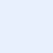 Firma:          Aclaración:      Aclaración:      Aclaración:      Aclaración:      Aclaración:      Aclaración:      Lugar:      Lugar:      Fecha: Fecha: Fecha: Fecha: Fecha: Fecha: 4.2- Codirector/a4.2- Codirector/a4.2- Codirector/a4.2- Codirector/a4.2- Codirector/a4.2- Codirector/aApellido:      Apellido:      Apellido:      Nombres:      Nombres:      Nombres:      Título de grado:      Título de grado:      Título de grado:      Título de posgrado:      Título de posgrado:      Título de posgrado:      Número de DNI:      Número de DNI:      Número de DNI:      Número de DNI:      Número de DNI:      Número de DNI:      Teléfono fijo:       -      Teléfono móvil:       -      Teléfono móvil:       -      Teléfono móvil:       -      Teléfono móvil:       -      Email:       @      Domicilio:Calle           Nº:           Localidad:           CP:           Provincia:      Domicilio:Calle           Nº:           Localidad:           CP:           Provincia:      Domicilio:Calle           Nº:           Localidad:           CP:           Provincia:      Domicilio:Calle           Nº:           Localidad:           CP:           Provincia:      Domicilio:Calle           Nº:           Localidad:           CP:           Provincia:      Domicilio:Calle           Nº:           Localidad:           CP:           Provincia:      Universidad o institución a la cual perteneceUniversidad o institución a la cual perteneceUniversidad o institución a la cual perteneceUniversidad o institución a la cual perteneceUniversidad o institución a la cual perteneceUniversidad o institución a la cual perteneceUADER Unidad Académica: FCVyS   FCyT   FCG   FHAyCS Sede o Subsede:      UADER Unidad Académica: FCVyS   FCyT   FCG   FHAyCS Sede o Subsede:      UADER Unidad Académica: FCVyS   FCyT   FCG   FHAyCS Sede o Subsede:      UADER Unidad Académica: FCVyS   FCyT   FCG   FHAyCS Sede o Subsede:      Otra universidad o instituto Nombre:      Localidad:      C.P.:      Provincia:      Email:       @      Teléfono:      -     Otra universidad o instituto Nombre:      Localidad:      C.P.:      Provincia:      Email:       @      Teléfono:      -     Categoría docente: Profesor/a Titular Profesor/a Asociado/a  Profesor/a Adjunto/a Jefe/a de Trabajos Prácticos  Otro  Categoría docente: Profesor/a Titular Profesor/a Asociado/a  Profesor/a Adjunto/a Jefe/a de Trabajos Prácticos  Otro  Categoría docente: Profesor/a Titular Profesor/a Asociado/a  Profesor/a Adjunto/a Jefe/a de Trabajos Prácticos  Otro  Categoría docente: Profesor/a Titular Profesor/a Asociado/a  Profesor/a Adjunto/a Jefe/a de Trabajos Prácticos  Otro  Categoría docente: Profesor/a Titular Profesor/a Asociado/a  Profesor/a Adjunto/a Jefe/a de Trabajos Prácticos  Otro  Categoría docente: Profesor/a Titular Profesor/a Asociado/a  Profesor/a Adjunto/a Jefe/a de Trabajos Prácticos  Otro  Categoría Actual en el Programa de Incentivos: I    II    III    IV    V    No categorizado/a  Categoría Actual en el Programa de Incentivos: I    II    III    IV    V    No categorizado/a  Categoría Actual en el Programa de Incentivos: I    II    III    IV    V    No categorizado/a  Categoría Actual en el Programa de Incentivos: I    II    III    IV    V    No categorizado/a  Categoría Actual en el Programa de Incentivos: I    II    III    IV    V    No categorizado/a  Categoría Actual en el Programa de Incentivos: I    II    III    IV    V    No categorizado/a  Investigador/a CONICET: Asistente   Adjunto   Independiente   Principal   Superior   Investigador/a INTA  Investigador/a INTI  Investigador/a CONAE  Investigador/a otro organismo    Nombre del organismo:      Investigador/a CONICET: Asistente   Adjunto   Independiente   Principal   Superior   Investigador/a INTA  Investigador/a INTI  Investigador/a CONAE  Investigador/a otro organismo    Nombre del organismo:      Investigador/a CONICET: Asistente   Adjunto   Independiente   Principal   Superior   Investigador/a INTA  Investigador/a INTI  Investigador/a CONAE  Investigador/a otro organismo    Nombre del organismo:      Investigador/a CONICET: Asistente   Adjunto   Independiente   Principal   Superior   Investigador/a INTA  Investigador/a INTI  Investigador/a CONAE  Investigador/a otro organismo    Nombre del organismo:      Investigador/a CONICET: Asistente   Adjunto   Independiente   Principal   Superior   Investigador/a INTA  Investigador/a INTI  Investigador/a CONAE  Investigador/a otro organismo    Nombre del organismo:      Investigador/a CONICET: Asistente   Adjunto   Independiente   Principal   Superior   Investigador/a INTA  Investigador/a INTI  Investigador/a CONAE  Investigador/a otro organismo    Nombre del organismo:      Dedicación horaria semanal al proyecto (mínimo 8 horas):      Dedicación horaria semanal al proyecto (mínimo 8 horas):      Dedicación horaria semanal al proyecto (mínimo 8 horas):      Dedicación horaria semanal al proyecto (mínimo 8 horas):      Dedicación horaria semanal al proyecto (mínimo 8 horas):      Dedicación horaria semanal al proyecto (mínimo 8 horas):      Certificación del Codirector/aCertificación del Codirector/aCertificación del Codirector/aCertificación del Codirector/aCertificación del Codirector/aCertificación del Codirector/aFirma:          Firma:          Aclaración:      Aclaración:      Aclaración:      Aclaración:      Lugar:      Lugar:      Fecha: Fecha: Fecha: Fecha: 4.3- Asesor/a: solo en el caso de los proyectos PI-C4.3- Asesor/a: solo en el caso de los proyectos PI-C4.3- Asesor/a: solo en el caso de los proyectos PI-C4.3- Asesor/a: solo en el caso de los proyectos PI-C4.3- Asesor/a: solo en el caso de los proyectos PI-C4.3- Asesor/a: solo en el caso de los proyectos PI-CApellido:      Apellido:      Apellido:      Nombres:      Nombres:      Nombres:      Título de grado:      Título de grado:      Título de grado:      Título de posgrado:      Título de posgrado:      Título de posgrado:      Número de DNI:      Número de DNI:      Número de DNI:      Número de DNI:      Número de DNI:      Número de DNI:      Teléfono fijo:       -      Teléfono móvil:       -      Teléfono móvil:       -      Teléfono móvil:       -      Teléfono móvil:       -      Email:       @      Universidad o institución a la cual perteneceUniversidad o institución a la cual perteneceUniversidad o institución a la cual perteneceUniversidad o institución a la cual perteneceUniversidad o institución a la cual perteneceUniversidad o institución a la cual perteneceUADER Unidad Académica: FCVyS   FCyT   FCG   FHAyCS Sede o Subsede:      UADER Unidad Académica: FCVyS   FCyT   FCG   FHAyCS Sede o Subsede:      UADER Unidad Académica: FCVyS   FCyT   FCG   FHAyCS Sede o Subsede:      UADER Unidad Académica: FCVyS   FCyT   FCG   FHAyCS Sede o Subsede:      Otra universidad o instituto Nombre:      Localidad:      C.P.:      Provincia:      Email:       @      Teléfono:      -     Otra universidad o instituto Nombre:      Localidad:      C.P.:      Provincia:      Email:       @      Teléfono:      -     Categoría Actual en el Programa de Incentivos: I    II    III    IV    V    No categorizado/a  Categoría Actual en el Programa de Incentivos: I    II    III    IV    V    No categorizado/a  Categoría Actual en el Programa de Incentivos: I    II    III    IV    V    No categorizado/a  Categoría Actual en el Programa de Incentivos: I    II    III    IV    V    No categorizado/a  Categoría Actual en el Programa de Incentivos: I    II    III    IV    V    No categorizado/a  Categoría Actual en el Programa de Incentivos: I    II    III    IV    V    No categorizado/a  Certificación del Asesor/aCertificación del Asesor/aCertificación del Asesor/aCertificación del Asesor/aCertificación del Asesor/aCertificación del Asesor/aFirma:          Firma:          Aclaración:      Aclaración:      Aclaración:      Aclaración:      Lugar:      Lugar:      Fecha: Fecha: Fecha: Fecha: 4.4- Integrantes internos/as4.4- Integrantes internos/asDocentes investigadores/as de UADERDocentes investigadores/as de UADERApellido y Nombres:      Número de DNI:      Título de grado:      Título de posgrado:      Teléfono:       -                                 Email:       @      Unidad Académica: FCVyS   FCyT   FCG   FHAyCS Sede o Subsede:      Dedicación horaria semanal al proyecto (mínimo 6 horas):      Dedicación horaria semanal al proyecto (mínimo 6 horas):      Apellido y Nombres:      Número de DNI:      Título de grado:      Título de posgrado:      Teléfono:       -                                 Email:       @      Unidad Académica: FCVyS   FCyT   FCG   FHAyCS Sede o Subsede:      Dedicación horaria semanal al proyecto (mínimo 6 horas):      Dedicación horaria semanal al proyecto (mínimo 6 horas):      Apellido y Nombres:      Número de DNI:      Título de grado:      Título de posgrado:      Teléfono:       -                                 Email:       @      Unidad Académica: FCVyS   FCyT   FCG   FHAyCS Sede o Subsede:      Dedicación horaria semanal al proyecto (mínimo 6 horas):      Dedicación horaria semanal al proyecto (mínimo 6 horas):      Apellido y Nombres:      Número de DNI:      Título de grado:      Título de posgrado:      Teléfono:       -                                 Email:       @      Unidad Académica: FCVyS   FCyT   FCG   FHAyCS Sede o Subsede:      Dedicación horaria semanal al proyecto (mínimo 6 horas):      Dedicación horaria semanal al proyecto (mínimo 6 horas):      Apellido y Nombres:      Número de DNI:      Título de grado:      Título de posgrado:      Teléfono:       -                                 Email:       @      Unidad Académica: FCVyS   FCyT   FCG   FHAyCS Sede o Subsede:      Dedicación horaria semanal al proyecto (mínimo 6 horas):      Dedicación horaria semanal al proyecto (mínimo 6 horas):      Apellido y Nombres:      Número de DNI:      Título de grado:      Título de posgrado:      Teléfono:       -                                 Email:       @      Unidad Académica: FCVyS   FCyT   FCG   FHAyCS Sede o Subsede:      Dedicación horaria semanal al proyecto (mínimo 6 horas):      Dedicación horaria semanal al proyecto (mínimo 6 horas):      Apellido y Nombres:      Número de DNI:      Título de grado:      Título de posgrado:      Teléfono:       -                                 Email:       @      Unidad Académica: FCVyS   FCyT   FCG   FHAyCS Sede o Subsede:      Dedicación horaria semanal al proyecto (mínimo 6 horas):      Dedicación horaria semanal al proyecto (mínimo 6 horas):      Apellido y Nombres:      Número de DNI:      Título de grado:      Título de posgrado:      Teléfono:       -                                 Email:       @      Unidad Académica: FCVyS   FCyT   FCG   FHAyCS Sede o Subsede:      Dedicación horaria semanal al proyecto (mínimo 6 horas):      Dedicación horaria semanal al proyecto (mínimo 6 horas):      Apellido y Nombres:      Número de DNI:      Título de grado:      Título de posgrado:      Teléfono:       -                                 Email:       @      Unidad Académica: FCVyS   FCyT   FCG   FHAyCS Sede o Subsede:      Dedicación horaria semanal al proyecto (mínimo 6 horas):      Dedicación horaria semanal al proyecto (mínimo 6 horas):      Apellido y Nombres:      Número de DNI:      Título de grado:      Título de posgrado:      Teléfono:       -                                 Email:       @      Unidad Académica: FCVyS   FCyT   FCG   FHAyCS Sede o Subsede:      Dedicación horaria semanal al proyecto (mínimo 6 horas):      Dedicación horaria semanal al proyecto (mínimo 6 horas):      Estudiantes de carreras de posgrado de UADEREstudiantes de carreras de posgrado de UADERApellido y Nombres:      Número de DNI:      Título de grado:      Título de posgrado:      Teléfono:       -                                 Email:       @      Carrera de posgrado de UADER que cursa:      Carrera de posgrado de UADER que cursa:      Dedicación horaria semanal al proyecto (mínimo 6 horas):      Dedicación horaria semanal al proyecto (mínimo 6 horas):      Apellido y Nombres:      Número de DNI:      Título de grado:      Título de posgrado:      Teléfono:       -                                 Email:       @      Carrera de posgrado de UADER que cursa:      Carrera de posgrado de UADER que cursa:      Dedicación horaria semanal al proyecto (mínimo 6 horas):      Dedicación horaria semanal al proyecto (mínimo 6 horas):      Apellido y Nombres:      Número de DNI:      Título de grado:      Título de posgrado:      Teléfono:       -                                 Email:       @      Carrera de posgrado de UADER que cursa:      Carrera de posgrado de UADER que cursa:      Dedicación horaria semanal al proyecto (mínimo 6 horas):      Dedicación horaria semanal al proyecto (mínimo 6 horas):      Apellido y Nombres:      Número de DNI:      Título de grado:      Título de posgrado:      Teléfono:       -                                 Email:       @      Carrera de posgrado de UADER que cursa:      Carrera de posgrado de UADER que cursa:      Dedicación horaria semanal al proyecto (mínimo 6 horas):      Dedicación horaria semanal al proyecto (mínimo 6 horas):      Apellido y Nombres:      Número de DNI:      Título de grado:      Título de posgrado:      Teléfono:       -                                 Email:       @      Carrera de posgrado de UADER que cursa:      Carrera de posgrado de UADER que cursa:      Dedicación horaria semanal al proyecto (mínimo 6 horas):      Dedicación horaria semanal al proyecto (mínimo 6 horas):      Investigadores/as o becarios/as de posgrado del Sistema Científico Tecnológico Nacional con lugar de trabajo en UADERInvestigadores/as o becarios/as de posgrado del Sistema Científico Tecnológico Nacional con lugar de trabajo en UADERApellido y Nombres:      Número de DNI:      Título de grado:      Título de posgrado:      Teléfono:       -                                 Email:       @      Investigador/a   Becario/a de posgrado  Organismo del cual es investigador/a o becario/a de posgrado:      Lugar de trabajo: Investigador/a   Becario/a de posgrado  Organismo del cual es investigador/a o becario/a de posgrado:      Lugar de trabajo: Dedicación horaria semanal al proyecto (mínimo 6 horas):      Dedicación horaria semanal al proyecto (mínimo 6 horas):      Apellido y Nombres:      Número de DNI:      Título de grado:      Título de posgrado:      Teléfono:       -                                 Email:       @      Investigador/a   Becario/a de posgrado  Organismo del cual es investigador/a o becario/a de posgrado:      Lugar de trabajo: Investigador/a   Becario/a de posgrado  Organismo del cual es investigador/a o becario/a de posgrado:      Lugar de trabajo: Dedicación horaria semanal al proyecto (mínimo 6 horas):      Dedicación horaria semanal al proyecto (mínimo 6 horas):      Apellido y Nombres:      Número de DNI:      Título de grado:      Título de posgrado:      Teléfono:       -                                 Email:       @      Investigador/a   Becario/a de posgrado  Organismo del cual es investigador/a o becario/a de posgrado:      Lugar de trabajo: Investigador/a   Becario/a de posgrado  Organismo del cual es investigador/a o becario/a de posgrado:      Lugar de trabajo: Dedicación horaria semanal al proyecto (mínimo 6 horas):      Dedicación horaria semanal al proyecto (mínimo 6 horas):      Apellido y Nombres:      Número de DNI:      Título de grado:      Título de posgrado:      Teléfono:       -                                 Email:       @      Investigador/a   Becario/a de posgrado  Organismo del cual es investigador/a o becario/a de posgrado:      Lugar de trabajo: Investigador/a   Becario/a de posgrado  Organismo del cual es investigador/a o becario/a de posgrado:      Lugar de trabajo: Dedicación horaria semanal al proyecto (mínimo 6 horas):      Dedicación horaria semanal al proyecto (mínimo 6 horas):      Apellido y Nombres:      Número de DNI:      Título de grado:      Título de posgrado:      Teléfono:       -                                 Email:       @      Investigador/a   Becario/a de posgrado  Organismo del cual es investigador/a o becario/a de posgrado:      Lugar de trabajo: Investigador/a   Becario/a de posgrado  Organismo del cual es investigador/a o becario/a de posgrado:      Lugar de trabajo: Dedicación horaria semanal al proyecto (mínimo 6 horas):      Dedicación horaria semanal al proyecto (mínimo 6 horas):      4.5- Integrantes externos/as4.5- Integrantes externos/as Docentes investigadores/as de otras universidades Docentes investigadores/as de otras universidadesApellido y Nombres:      Número de DNI:      Título de grado:      Título de posgrado:      Teléfono:       -                                 Email:       @      Universidad a la cual pertenece:      Universidad a la cual pertenece:      Dedicación horaria semanal al proyecto (mínimo 6 horas):      Dedicación horaria semanal al proyecto (mínimo 6 horas):      Apellido y Nombres:      Número de DNI:      Título de grado:      Título de posgrado:      Teléfono:       -                                 Email:       @      Universidad a la cual pertenece:      Universidad a la cual pertenece:      Dedicación horaria semanal al proyecto (mínimo 6 horas):      Dedicación horaria semanal al proyecto (mínimo 6 horas):      Apellido y Nombres:      Número de DNI:      Título de grado:      Título de posgrado:      Teléfono:       -                                 Email:       @      Universidad a la cual pertenece:      Universidad a la cual pertenece:      Dedicación horaria semanal al proyecto (mínimo 6 horas):      Dedicación horaria semanal al proyecto (mínimo 6 horas):      Apellido y Nombres:      Número de DNI:      Título de grado:      Título de posgrado:      Teléfono:       -                                 Email:       @      Universidad a la cual pertenece:      Universidad a la cual pertenece:      Dedicación horaria semanal al proyecto (mínimo 6 horas):      Dedicación horaria semanal al proyecto (mínimo 6 horas):      Apellido y Nombres:      Número de DNI:      Título de grado:      Título de posgrado:      Teléfono:       -                                 Email:       @      Universidad a la cual pertenece:      Universidad a la cual pertenece:      Dedicación horaria semanal al proyecto (mínimo 6 horas):      Dedicación horaria semanal al proyecto (mínimo 6 horas):      Investigadores/as o becarios/as de posgrado del Sistema Científico Tecnológico Nacional sin lugar de trabajo en UADERInvestigadores/as o becarios/as de posgrado del Sistema Científico Tecnológico Nacional sin lugar de trabajo en UADERApellido y Nombres:      Número de DNI:      Título de grado:      Título de posgrado:      Teléfono:       -                                 Email:       @      Investigador/a   Becario/a de posgrado  Universidad u Organismo al cual pertenece:      Investigador/a   Becario/a de posgrado  Universidad u Organismo al cual pertenece:      Dedicación horaria semanal al proyecto (mínimo 6 horas):      Dedicación horaria semanal al proyecto (mínimo 6 horas):      Apellido y Nombres:      Número de DNI:      Título de grado:      Título de posgrado:      Teléfono:       -                                 Email:       @      Investigador/a   Becario/a de posgrado  Universidad u Organismo al cual pertenece:      Investigador/a   Becario/a de posgrado  Universidad u Organismo al cual pertenece:      Dedicación horaria semanal al proyecto (mínimo 6 horas):      Dedicación horaria semanal al proyecto (mínimo 6 horas):      Apellido y Nombres:      Número de DNI:      Título de grado:      Título de posgrado:      Teléfono:       -                                 Email:       @      Investigador/a   Becario/a de posgrado  Universidad u Organismo al cual pertenece:      Investigador/a   Becario/a de posgrado  Universidad u Organismo al cual pertenece:      Dedicación horaria semanal al proyecto (mínimo 6 horas):      Dedicación horaria semanal al proyecto (mínimo 6 horas):      Apellido y Nombres:      Número de DNI:      Título de grado:      Título de posgrado:      Teléfono:       -                                 Email:       @      Investigador/a   Becario/a de posgrado  Universidad u Organismo al cual pertenece:      Investigador/a   Becario/a de posgrado  Universidad u Organismo al cual pertenece:      Dedicación horaria semanal al proyecto (mínimo 6 horas):      Dedicación horaria semanal al proyecto (mínimo 6 horas):      Apellido y Nombres:      Número de DNI:      Título de grado:      Título de posgrado:      Teléfono:       -                                 Email:       @      Investigador/a   Becario/a de posgrado  Universidad u Organismo al cual pertenece:      Investigador/a   Becario/a de posgrado  Universidad u Organismo al cual pertenece:      Dedicación horaria semanal al proyecto (mínimo 6 horas):      Dedicación horaria semanal al proyecto (mínimo 6 horas):      Egresados/as de UADER con título de grado o posgradoEgresados/as de UADER con título de grado o posgradoApellido y Nombres:      Número de DNI:      Título de grado:      Título de posgrado:      Teléfono:       -                                 Email:       @      Dedicación horaria semanal al proyecto (mínimo 6 horas):      Dedicación horaria semanal al proyecto (mínimo 6 horas):      Apellido y Nombres:      Número de DNI:      Título de grado:      Título de posgrado:      Teléfono:       -                                 Email:       @      Dedicación horaria semanal al proyecto (mínimo 6 horas):      Dedicación horaria semanal al proyecto (mínimo 6 horas):      Apellido y Nombres:      Número de DNI:      Título de grado:      Título de posgrado:      Teléfono:       -                                 Email:       @      Dedicación horaria semanal al proyecto (mínimo 6 horas):      Dedicación horaria semanal al proyecto (mínimo 6 horas):      Apellido y Nombres:      Número de DNI:      Título de grado:      Título de posgrado:      Teléfono:       -                                 Email:       @      Dedicación horaria semanal al proyecto (mínimo 6 horas):      Dedicación horaria semanal al proyecto (mínimo 6 horas):      Apellido y Nombres:      Número de DNI:      Título de grado:      Título de posgrado:      Teléfono:       -                                 Email:       @      Dedicación horaria semanal al proyecto (mínimo 6 horas):      Dedicación horaria semanal al proyecto (mínimo 6 horas):      4.6- Colaboradores/as4.6- Colaboradores/asa) Estudiantes de carreras de grado de UADER con al menos el 30% de las materias del plan de estudios aprobadasa) Estudiantes de carreras de grado de UADER con al menos el 30% de las materias del plan de estudios aprobadasApellido y Nombres:      Número de DNI:      Carrera de grado que cursa:      Porcentaje de materias aprobadas:     % Teléfono:       -                                 Email:       @      Unidad Académica donde cursa la carrera de grado: FCVyS   FCyT   FCG   FHAyCS Unidad Académica donde cursa la carrera de grado: FCVyS   FCyT   FCG   FHAyCS Apellido y Nombres:      Número de DNI:      Carrera de grado que cursa:      Porcentaje de materias aprobadas:     % Teléfono:       -                                 Email:       @      Unidad Académica donde cursa la carrera de grado: FCVyS   FCyT   FCG   FHAyCS Unidad Académica donde cursa la carrera de grado: FCVyS   FCyT   FCG   FHAyCS Apellido y Nombres:      Número de DNI:      Carrera de grado que cursa:      Porcentaje de materias aprobadas:     % Teléfono:       -                                 Email:       @      Unidad Académica donde cursa la carrera de grado: FCVyS   FCyT   FCG   FHAyCS Unidad Académica donde cursa la carrera de grado: FCVyS   FCyT   FCG   FHAyCS Apellido y Nombres:      Número de DNI:      Carrera de grado que cursa:      Porcentaje de materias aprobadas:     % Teléfono:       -                                 Email:       @      Unidad Académica donde cursa la carrera de grado: FCVyS   FCyT   FCG   FHAyCS Unidad Académica donde cursa la carrera de grado: FCVyS   FCyT   FCG   FHAyCS Apellido y Nombres:      Número de DNI:      Carrera de grado que cursa:      Porcentaje de materias aprobadas:     % Teléfono:       -                                 Email:       @      Unidad Académica donde cursa la carrera de grado: FCVyS   FCyT   FCG   FHAyCS Unidad Académica donde cursa la carrera de grado: FCVyS   FCyT   FCG   FHAyCS b) Personal técnico administrativo de UADERb) Personal técnico administrativo de UADERApellido y Nombres:      Número de DNI:      Unidad Académica donde presta servicios: FCVyS   FCyT   FCG   FHAyCS   Rectorado  Sede o Subsede:      Secretaría de la cual depende:      Unidad Académica donde presta servicios: FCVyS   FCyT   FCG   FHAyCS   Rectorado  Sede o Subsede:      Secretaría de la cual depende:      Teléfono:       -                                 Email:       @      Apellido y Nombres:      Número de DNI:      Unidad Académica donde presta servicios: FCVyS   FCyT   FCG   FHAyCS   Rectorado Sede o Subsede:      Secretaría de la cual depende:      Unidad Académica donde presta servicios: FCVyS   FCyT   FCG   FHAyCS   Rectorado Sede o Subsede:      Secretaría de la cual depende:      Teléfono:       -                                 Email:       @      Apellido y Nombres:      Número de DNI:      Unidad Académica donde presta servicios: FCVyS   FCyT   FCG   FHAyCS   Rectorado Sede o Subsede:      Secretaría de la cual depende:      Unidad Académica donde presta servicios: FCVyS   FCyT   FCG   FHAyCS   Rectorado Sede o Subsede:      Secretaría de la cual depende:      Teléfono:       -                                 Email:       @      Apellido y Nombres:      Número de DNI:      Unidad Académica donde presta servicios: FCVyS   FCyT   FCG   FHAyCS   Rectorado Sede o Subsede:      Secretaría de la cual depende:      Unidad Académica donde presta servicios: FCVyS   FCyT   FCG   FHAyCS   Rectorado Sede o Subsede:      Secretaría de la cual depende:      Teléfono:       -                                 Email:       @      Apellido y Nombres:      Número de DNI:      Unidad Académica donde presta servicios: FCVyS   FCyT   FCG   FHAyCS   Rectorado Sede o Subsede:      Secretaría de la cual depende:      Unidad Académica donde presta servicios: FCVyS   FCyT   FCG   FHAyCS   Rectorado Sede o Subsede:      Secretaría de la cual depende:      Teléfono:       -                                 Email:       @      RESUMENRESUMENRESUMENRESUMENRESUMENRESUMENRESUMENRESUMENRESUMENRESUMENRESUMENRESUMENRESUMENRESUMENRESUMENRESUMENRESUMENRESUMENHasta 200 palabrasHasta 200 palabrasHasta 200 palabrasHasta 200 palabrasHasta 200 palabrasHasta 200 palabrasHasta 200 palabrasHasta 200 palabrasHasta 200 palabrasHasta 200 palabrasHasta 200 palabrasHasta 200 palabrasHasta 200 palabrasHasta 200 palabrasHasta 200 palabrasHasta 200 palabrasHasta 200 palabrasHasta 200 palabrasCARACTERÍSTICAS DEL PROYECTOCARACTERÍSTICAS DEL PROYECTOCARACTERÍSTICAS DEL PROYECTOCARACTERÍSTICAS DEL PROYECTOCARACTERÍSTICAS DEL PROYECTOCARACTERÍSTICAS DEL PROYECTOCARACTERÍSTICAS DEL PROYECTOCARACTERÍSTICAS DEL PROYECTOCARACTERÍSTICAS DEL PROYECTOCARACTERÍSTICAS DEL PROYECTOCARACTERÍSTICAS DEL PROYECTOCARACTERÍSTICAS DEL PROYECTOCARACTERÍSTICAS DEL PROYECTOCARACTERÍSTICAS DEL PROYECTOCARACTERÍSTICAS DEL PROYECTOCARACTERÍSTICAS DEL PROYECTOCARACTERÍSTICAS DEL PROYECTOCARACTERÍSTICAS DEL PROYECTOTipo de investigación: Básica   Aplicada   Desarrollo experimental   Otra Campo de aplicación: Ciencias Exactas y Naturales   Ingeniería y Tecnología   Ciencias Médicas   Ciencias Agrícolas y Veterinarias   Ciencias Sociales   Humanidades y Artes Objetivo socioeconómico: Exploración y explotación de la tierra   Medio ambiente   Exploración y explotación del espacio   Transporte, telecomunicación y otras infraestructuras   Energía   Producción y tecnología industrial   Salud   Agricultura   Educación   Cultura, recreación, religión y medios de comunicación   Estructuras, procesos y sistemas políticos y sociales   Producción general del conocimiento   Defensa Tipo de investigación: Básica   Aplicada   Desarrollo experimental   Otra Campo de aplicación: Ciencias Exactas y Naturales   Ingeniería y Tecnología   Ciencias Médicas   Ciencias Agrícolas y Veterinarias   Ciencias Sociales   Humanidades y Artes Objetivo socioeconómico: Exploración y explotación de la tierra   Medio ambiente   Exploración y explotación del espacio   Transporte, telecomunicación y otras infraestructuras   Energía   Producción y tecnología industrial   Salud   Agricultura   Educación   Cultura, recreación, religión y medios de comunicación   Estructuras, procesos y sistemas políticos y sociales   Producción general del conocimiento   Defensa Tipo de investigación: Básica   Aplicada   Desarrollo experimental   Otra Campo de aplicación: Ciencias Exactas y Naturales   Ingeniería y Tecnología   Ciencias Médicas   Ciencias Agrícolas y Veterinarias   Ciencias Sociales   Humanidades y Artes Objetivo socioeconómico: Exploración y explotación de la tierra   Medio ambiente   Exploración y explotación del espacio   Transporte, telecomunicación y otras infraestructuras   Energía   Producción y tecnología industrial   Salud   Agricultura   Educación   Cultura, recreación, religión y medios de comunicación   Estructuras, procesos y sistemas políticos y sociales   Producción general del conocimiento   Defensa Tipo de investigación: Básica   Aplicada   Desarrollo experimental   Otra Campo de aplicación: Ciencias Exactas y Naturales   Ingeniería y Tecnología   Ciencias Médicas   Ciencias Agrícolas y Veterinarias   Ciencias Sociales   Humanidades y Artes Objetivo socioeconómico: Exploración y explotación de la tierra   Medio ambiente   Exploración y explotación del espacio   Transporte, telecomunicación y otras infraestructuras   Energía   Producción y tecnología industrial   Salud   Agricultura   Educación   Cultura, recreación, religión y medios de comunicación   Estructuras, procesos y sistemas políticos y sociales   Producción general del conocimiento   Defensa Tipo de investigación: Básica   Aplicada   Desarrollo experimental   Otra Campo de aplicación: Ciencias Exactas y Naturales   Ingeniería y Tecnología   Ciencias Médicas   Ciencias Agrícolas y Veterinarias   Ciencias Sociales   Humanidades y Artes Objetivo socioeconómico: Exploración y explotación de la tierra   Medio ambiente   Exploración y explotación del espacio   Transporte, telecomunicación y otras infraestructuras   Energía   Producción y tecnología industrial   Salud   Agricultura   Educación   Cultura, recreación, religión y medios de comunicación   Estructuras, procesos y sistemas políticos y sociales   Producción general del conocimiento   Defensa Tipo de investigación: Básica   Aplicada   Desarrollo experimental   Otra Campo de aplicación: Ciencias Exactas y Naturales   Ingeniería y Tecnología   Ciencias Médicas   Ciencias Agrícolas y Veterinarias   Ciencias Sociales   Humanidades y Artes Objetivo socioeconómico: Exploración y explotación de la tierra   Medio ambiente   Exploración y explotación del espacio   Transporte, telecomunicación y otras infraestructuras   Energía   Producción y tecnología industrial   Salud   Agricultura   Educación   Cultura, recreación, religión y medios de comunicación   Estructuras, procesos y sistemas políticos y sociales   Producción general del conocimiento   Defensa Tipo de investigación: Básica   Aplicada   Desarrollo experimental   Otra Campo de aplicación: Ciencias Exactas y Naturales   Ingeniería y Tecnología   Ciencias Médicas   Ciencias Agrícolas y Veterinarias   Ciencias Sociales   Humanidades y Artes Objetivo socioeconómico: Exploración y explotación de la tierra   Medio ambiente   Exploración y explotación del espacio   Transporte, telecomunicación y otras infraestructuras   Energía   Producción y tecnología industrial   Salud   Agricultura   Educación   Cultura, recreación, religión y medios de comunicación   Estructuras, procesos y sistemas políticos y sociales   Producción general del conocimiento   Defensa Tipo de investigación: Básica   Aplicada   Desarrollo experimental   Otra Campo de aplicación: Ciencias Exactas y Naturales   Ingeniería y Tecnología   Ciencias Médicas   Ciencias Agrícolas y Veterinarias   Ciencias Sociales   Humanidades y Artes Objetivo socioeconómico: Exploración y explotación de la tierra   Medio ambiente   Exploración y explotación del espacio   Transporte, telecomunicación y otras infraestructuras   Energía   Producción y tecnología industrial   Salud   Agricultura   Educación   Cultura, recreación, religión y medios de comunicación   Estructuras, procesos y sistemas políticos y sociales   Producción general del conocimiento   Defensa Tipo de investigación: Básica   Aplicada   Desarrollo experimental   Otra Campo de aplicación: Ciencias Exactas y Naturales   Ingeniería y Tecnología   Ciencias Médicas   Ciencias Agrícolas y Veterinarias   Ciencias Sociales   Humanidades y Artes Objetivo socioeconómico: Exploración y explotación de la tierra   Medio ambiente   Exploración y explotación del espacio   Transporte, telecomunicación y otras infraestructuras   Energía   Producción y tecnología industrial   Salud   Agricultura   Educación   Cultura, recreación, religión y medios de comunicación   Estructuras, procesos y sistemas políticos y sociales   Producción general del conocimiento   Defensa Tipo de investigación: Básica   Aplicada   Desarrollo experimental   Otra Campo de aplicación: Ciencias Exactas y Naturales   Ingeniería y Tecnología   Ciencias Médicas   Ciencias Agrícolas y Veterinarias   Ciencias Sociales   Humanidades y Artes Objetivo socioeconómico: Exploración y explotación de la tierra   Medio ambiente   Exploración y explotación del espacio   Transporte, telecomunicación y otras infraestructuras   Energía   Producción y tecnología industrial   Salud   Agricultura   Educación   Cultura, recreación, religión y medios de comunicación   Estructuras, procesos y sistemas políticos y sociales   Producción general del conocimiento   Defensa Tipo de investigación: Básica   Aplicada   Desarrollo experimental   Otra Campo de aplicación: Ciencias Exactas y Naturales   Ingeniería y Tecnología   Ciencias Médicas   Ciencias Agrícolas y Veterinarias   Ciencias Sociales   Humanidades y Artes Objetivo socioeconómico: Exploración y explotación de la tierra   Medio ambiente   Exploración y explotación del espacio   Transporte, telecomunicación y otras infraestructuras   Energía   Producción y tecnología industrial   Salud   Agricultura   Educación   Cultura, recreación, religión y medios de comunicación   Estructuras, procesos y sistemas políticos y sociales   Producción general del conocimiento   Defensa Tipo de investigación: Básica   Aplicada   Desarrollo experimental   Otra Campo de aplicación: Ciencias Exactas y Naturales   Ingeniería y Tecnología   Ciencias Médicas   Ciencias Agrícolas y Veterinarias   Ciencias Sociales   Humanidades y Artes Objetivo socioeconómico: Exploración y explotación de la tierra   Medio ambiente   Exploración y explotación del espacio   Transporte, telecomunicación y otras infraestructuras   Energía   Producción y tecnología industrial   Salud   Agricultura   Educación   Cultura, recreación, religión y medios de comunicación   Estructuras, procesos y sistemas políticos y sociales   Producción general del conocimiento   Defensa Tipo de investigación: Básica   Aplicada   Desarrollo experimental   Otra Campo de aplicación: Ciencias Exactas y Naturales   Ingeniería y Tecnología   Ciencias Médicas   Ciencias Agrícolas y Veterinarias   Ciencias Sociales   Humanidades y Artes Objetivo socioeconómico: Exploración y explotación de la tierra   Medio ambiente   Exploración y explotación del espacio   Transporte, telecomunicación y otras infraestructuras   Energía   Producción y tecnología industrial   Salud   Agricultura   Educación   Cultura, recreación, religión y medios de comunicación   Estructuras, procesos y sistemas políticos y sociales   Producción general del conocimiento   Defensa Tipo de investigación: Básica   Aplicada   Desarrollo experimental   Otra Campo de aplicación: Ciencias Exactas y Naturales   Ingeniería y Tecnología   Ciencias Médicas   Ciencias Agrícolas y Veterinarias   Ciencias Sociales   Humanidades y Artes Objetivo socioeconómico: Exploración y explotación de la tierra   Medio ambiente   Exploración y explotación del espacio   Transporte, telecomunicación y otras infraestructuras   Energía   Producción y tecnología industrial   Salud   Agricultura   Educación   Cultura, recreación, religión y medios de comunicación   Estructuras, procesos y sistemas políticos y sociales   Producción general del conocimiento   Defensa Tipo de investigación: Básica   Aplicada   Desarrollo experimental   Otra Campo de aplicación: Ciencias Exactas y Naturales   Ingeniería y Tecnología   Ciencias Médicas   Ciencias Agrícolas y Veterinarias   Ciencias Sociales   Humanidades y Artes Objetivo socioeconómico: Exploración y explotación de la tierra   Medio ambiente   Exploración y explotación del espacio   Transporte, telecomunicación y otras infraestructuras   Energía   Producción y tecnología industrial   Salud   Agricultura   Educación   Cultura, recreación, religión y medios de comunicación   Estructuras, procesos y sistemas políticos y sociales   Producción general del conocimiento   Defensa Tipo de investigación: Básica   Aplicada   Desarrollo experimental   Otra Campo de aplicación: Ciencias Exactas y Naturales   Ingeniería y Tecnología   Ciencias Médicas   Ciencias Agrícolas y Veterinarias   Ciencias Sociales   Humanidades y Artes Objetivo socioeconómico: Exploración y explotación de la tierra   Medio ambiente   Exploración y explotación del espacio   Transporte, telecomunicación y otras infraestructuras   Energía   Producción y tecnología industrial   Salud   Agricultura   Educación   Cultura, recreación, religión y medios de comunicación   Estructuras, procesos y sistemas políticos y sociales   Producción general del conocimiento   Defensa Tipo de investigación: Básica   Aplicada   Desarrollo experimental   Otra Campo de aplicación: Ciencias Exactas y Naturales   Ingeniería y Tecnología   Ciencias Médicas   Ciencias Agrícolas y Veterinarias   Ciencias Sociales   Humanidades y Artes Objetivo socioeconómico: Exploración y explotación de la tierra   Medio ambiente   Exploración y explotación del espacio   Transporte, telecomunicación y otras infraestructuras   Energía   Producción y tecnología industrial   Salud   Agricultura   Educación   Cultura, recreación, religión y medios de comunicación   Estructuras, procesos y sistemas políticos y sociales   Producción general del conocimiento   Defensa Tipo de investigación: Básica   Aplicada   Desarrollo experimental   Otra Campo de aplicación: Ciencias Exactas y Naturales   Ingeniería y Tecnología   Ciencias Médicas   Ciencias Agrícolas y Veterinarias   Ciencias Sociales   Humanidades y Artes Objetivo socioeconómico: Exploración y explotación de la tierra   Medio ambiente   Exploración y explotación del espacio   Transporte, telecomunicación y otras infraestructuras   Energía   Producción y tecnología industrial   Salud   Agricultura   Educación   Cultura, recreación, religión y medios de comunicación   Estructuras, procesos y sistemas políticos y sociales   Producción general del conocimiento   Defensa PALABRAS CLAVESPALABRAS CLAVESPALABRAS CLAVESPALABRAS CLAVESPALABRAS CLAVESPALABRAS CLAVESPALABRAS CLAVESPALABRAS CLAVESPALABRAS CLAVESPALABRAS CLAVESPALABRAS CLAVESPALABRAS CLAVESPALABRAS CLAVESPALABRAS CLAVESPALABRAS CLAVESPALABRAS CLAVESPALABRAS CLAVESPALABRAS CLAVES2.      3.      3.      3.      3.      4.      4.      4.      4.      4.      5.      5.      5.      5.      5.      5.      ESTADO ACTUAL DEL CONOCIMIENTO SOBRE EL TEMA ESTADO ACTUAL DEL CONOCIMIENTO SOBRE EL TEMA ESTADO ACTUAL DEL CONOCIMIENTO SOBRE EL TEMA ESTADO ACTUAL DEL CONOCIMIENTO SOBRE EL TEMA ESTADO ACTUAL DEL CONOCIMIENTO SOBRE EL TEMA ESTADO ACTUAL DEL CONOCIMIENTO SOBRE EL TEMA ESTADO ACTUAL DEL CONOCIMIENTO SOBRE EL TEMA ESTADO ACTUAL DEL CONOCIMIENTO SOBRE EL TEMA ESTADO ACTUAL DEL CONOCIMIENTO SOBRE EL TEMA ESTADO ACTUAL DEL CONOCIMIENTO SOBRE EL TEMA ESTADO ACTUAL DEL CONOCIMIENTO SOBRE EL TEMA ESTADO ACTUAL DEL CONOCIMIENTO SOBRE EL TEMA ESTADO ACTUAL DEL CONOCIMIENTO SOBRE EL TEMA ESTADO ACTUAL DEL CONOCIMIENTO SOBRE EL TEMA ESTADO ACTUAL DEL CONOCIMIENTO SOBRE EL TEMA ESTADO ACTUAL DEL CONOCIMIENTO SOBRE EL TEMA ESTADO ACTUAL DEL CONOCIMIENTO SOBRE EL TEMA ESTADO ACTUAL DEL CONOCIMIENTO SOBRE EL TEMA JUSTIFICACIÓNJUSTIFICACIÓNJUSTIFICACIÓNJUSTIFICACIÓNJUSTIFICACIÓNJUSTIFICACIÓNJUSTIFICACIÓNJUSTIFICACIÓNJUSTIFICACIÓNJUSTIFICACIÓNJUSTIFICACIÓNJUSTIFICACIÓNJUSTIFICACIÓNJUSTIFICACIÓNJUSTIFICACIÓNJUSTIFICACIÓNJUSTIFICACIÓNJUSTIFICACIÓNHIPÓTESIS ( si las hubiera)HIPÓTESIS ( si las hubiera)HIPÓTESIS ( si las hubiera)HIPÓTESIS ( si las hubiera)HIPÓTESIS ( si las hubiera)HIPÓTESIS ( si las hubiera)HIPÓTESIS ( si las hubiera)HIPÓTESIS ( si las hubiera)HIPÓTESIS ( si las hubiera)HIPÓTESIS ( si las hubiera)HIPÓTESIS ( si las hubiera)HIPÓTESIS ( si las hubiera)HIPÓTESIS ( si las hubiera)HIPÓTESIS ( si las hubiera)HIPÓTESIS ( si las hubiera)HIPÓTESIS ( si las hubiera)HIPÓTESIS ( si las hubiera)HIPÓTESIS ( si las hubiera)OBJETIVOSOBJETIVOSOBJETIVOSOBJETIVOSOBJETIVOSOBJETIVOSOBJETIVOSOBJETIVOSOBJETIVOSOBJETIVOSOBJETIVOSOBJETIVOSOBJETIVOSOBJETIVOSOBJETIVOSOBJETIVOSOBJETIVOSOBJETIVOSMETODOLOGÍAMETODOLOGÍAMETODOLOGÍAMETODOLOGÍAMETODOLOGÍAMETODOLOGÍAMETODOLOGÍAMETODOLOGÍAMETODOLOGÍAMETODOLOGÍAMETODOLOGÍAMETODOLOGÍAMETODOLOGÍAMETODOLOGÍAMETODOLOGÍAMETODOLOGÍAMETODOLOGÍAMETODOLOGÍACRONOGRAMA DE ACTIVIDADESCRONOGRAMA DE ACTIVIDADESCRONOGRAMA DE ACTIVIDADESCRONOGRAMA DE ACTIVIDADESCRONOGRAMA DE ACTIVIDADESCRONOGRAMA DE ACTIVIDADESCRONOGRAMA DE ACTIVIDADESCRONOGRAMA DE ACTIVIDADESCRONOGRAMA DE ACTIVIDADESCRONOGRAMA DE ACTIVIDADESCRONOGRAMA DE ACTIVIDADESCRONOGRAMA DE ACTIVIDADESCRONOGRAMA DE ACTIVIDADESCRONOGRAMA DE ACTIVIDADESCRONOGRAMA DE ACTIVIDADESCRONOGRAMA DE ACTIVIDADESCRONOGRAMA DE ACTIVIDADESCRONOGRAMA DE ACTIVIDADES1º año1º año1º año1º año1º año1º año1º año1º año1º año1º año1º año1º año1º año1º año1º año1º año1º año1º añoNºActividadActividadActividadMesesMesesMesesMesesMesesMesesMesesMesesMesesMesesMesesMesesMesesMesesNºActividadActividadActividad12334567789101112123456789102º año2º año2º año2º año2º año2º año2º año2º año2º año2º año2º año2º año2º año2º año2º año2º año2º año2º añoNºActividadActividadActividadMesesMesesMesesMesesMesesMesesMesesMesesMesesMesesMesesMesesMesesMesesNºActividadActividadActividad12334567789101112123456789103º año3º año3º año3º año3º año3º año3º año3º año3º año3º año3º año3º año3º año3º año3º año3º año3º año3º añoNºActividadActividadActividadMesesMesesMesesMesesMesesMesesMesesMesesMesesMesesMesesMesesMesesMesesNºActividadActividadActividad12334567789101112123456789104º año4º año4º año4º año4º año4º año4º año4º año4º año4º año4º año4º año4º año4º año4º año4º año4º año4º añoNºActividadActividadActividadMesesMesesMesesMesesMesesMesesMesesMesesMesesMesesMesesMesesMesesMesesNºActividadActividadActividad1233456778910111212345678910POBLACIÓN BENEFICIARIAPOBLACIÓN BENEFICIARIAPOBLACIÓN BENEFICIARIAPOBLACIÓN BENEFICIARIAPOBLACIÓN BENEFICIARIAPOBLACIÓN BENEFICIARIAPOBLACIÓN BENEFICIARIAPOBLACIÓN BENEFICIARIAPOBLACIÓN BENEFICIARIAPOBLACIÓN BENEFICIARIAPOBLACIÓN BENEFICIARIAPOBLACIÓN BENEFICIARIAPOBLACIÓN BENEFICIARIAPOBLACIÓN BENEFICIARIAPOBLACIÓN BENEFICIARIAPOBLACIÓN BENEFICIARIAPOBLACIÓN BENEFICIARIAPOBLACIÓN BENEFICIARIAIMPACTO SOCIOECONÓMICO Y AMBIENTAL (si lo hubiera)IMPACTO SOCIOECONÓMICO Y AMBIENTAL (si lo hubiera)IMPACTO SOCIOECONÓMICO Y AMBIENTAL (si lo hubiera)IMPACTO SOCIOECONÓMICO Y AMBIENTAL (si lo hubiera)IMPACTO SOCIOECONÓMICO Y AMBIENTAL (si lo hubiera)IMPACTO SOCIOECONÓMICO Y AMBIENTAL (si lo hubiera)IMPACTO SOCIOECONÓMICO Y AMBIENTAL (si lo hubiera)IMPACTO SOCIOECONÓMICO Y AMBIENTAL (si lo hubiera)IMPACTO SOCIOECONÓMICO Y AMBIENTAL (si lo hubiera)IMPACTO SOCIOECONÓMICO Y AMBIENTAL (si lo hubiera)IMPACTO SOCIOECONÓMICO Y AMBIENTAL (si lo hubiera)IMPACTO SOCIOECONÓMICO Y AMBIENTAL (si lo hubiera)IMPACTO SOCIOECONÓMICO Y AMBIENTAL (si lo hubiera)IMPACTO SOCIOECONÓMICO Y AMBIENTAL (si lo hubiera)IMPACTO SOCIOECONÓMICO Y AMBIENTAL (si lo hubiera)IMPACTO SOCIOECONÓMICO Y AMBIENTAL (si lo hubiera)IMPACTO SOCIOECONÓMICO Y AMBIENTAL (si lo hubiera)IMPACTO SOCIOECONÓMICO Y AMBIENTAL (si lo hubiera)CONTRIBUCIÓN A LOS OBJETIVOS DEL DESARROLLO SOSTENIBLE (ODS): explique de manera breve a cuál de los 17 objetivos contribuiría su proyectohttps://www.un.org/sustainabledevelopment/es/objetivos-de-desarrollo-sostenible/CONTRIBUCIÓN A LOS OBJETIVOS DEL DESARROLLO SOSTENIBLE (ODS): explique de manera breve a cuál de los 17 objetivos contribuiría su proyectohttps://www.un.org/sustainabledevelopment/es/objetivos-de-desarrollo-sostenible/CONTRIBUCIÓN A LOS OBJETIVOS DEL DESARROLLO SOSTENIBLE (ODS): explique de manera breve a cuál de los 17 objetivos contribuiría su proyectohttps://www.un.org/sustainabledevelopment/es/objetivos-de-desarrollo-sostenible/CONTRIBUCIÓN A LOS OBJETIVOS DEL DESARROLLO SOSTENIBLE (ODS): explique de manera breve a cuál de los 17 objetivos contribuiría su proyectohttps://www.un.org/sustainabledevelopment/es/objetivos-de-desarrollo-sostenible/CONTRIBUCIÓN A LOS OBJETIVOS DEL DESARROLLO SOSTENIBLE (ODS): explique de manera breve a cuál de los 17 objetivos contribuiría su proyectohttps://www.un.org/sustainabledevelopment/es/objetivos-de-desarrollo-sostenible/CONTRIBUCIÓN A LOS OBJETIVOS DEL DESARROLLO SOSTENIBLE (ODS): explique de manera breve a cuál de los 17 objetivos contribuiría su proyectohttps://www.un.org/sustainabledevelopment/es/objetivos-de-desarrollo-sostenible/CONTRIBUCIÓN A LOS OBJETIVOS DEL DESARROLLO SOSTENIBLE (ODS): explique de manera breve a cuál de los 17 objetivos contribuiría su proyectohttps://www.un.org/sustainabledevelopment/es/objetivos-de-desarrollo-sostenible/CONTRIBUCIÓN A LOS OBJETIVOS DEL DESARROLLO SOSTENIBLE (ODS): explique de manera breve a cuál de los 17 objetivos contribuiría su proyectohttps://www.un.org/sustainabledevelopment/es/objetivos-de-desarrollo-sostenible/CONTRIBUCIÓN A LOS OBJETIVOS DEL DESARROLLO SOSTENIBLE (ODS): explique de manera breve a cuál de los 17 objetivos contribuiría su proyectohttps://www.un.org/sustainabledevelopment/es/objetivos-de-desarrollo-sostenible/CONTRIBUCIÓN A LOS OBJETIVOS DEL DESARROLLO SOSTENIBLE (ODS): explique de manera breve a cuál de los 17 objetivos contribuiría su proyectohttps://www.un.org/sustainabledevelopment/es/objetivos-de-desarrollo-sostenible/CONTRIBUCIÓN A LOS OBJETIVOS DEL DESARROLLO SOSTENIBLE (ODS): explique de manera breve a cuál de los 17 objetivos contribuiría su proyectohttps://www.un.org/sustainabledevelopment/es/objetivos-de-desarrollo-sostenible/CONTRIBUCIÓN A LOS OBJETIVOS DEL DESARROLLO SOSTENIBLE (ODS): explique de manera breve a cuál de los 17 objetivos contribuiría su proyectohttps://www.un.org/sustainabledevelopment/es/objetivos-de-desarrollo-sostenible/CONTRIBUCIÓN A LOS OBJETIVOS DEL DESARROLLO SOSTENIBLE (ODS): explique de manera breve a cuál de los 17 objetivos contribuiría su proyectohttps://www.un.org/sustainabledevelopment/es/objetivos-de-desarrollo-sostenible/CONTRIBUCIÓN A LOS OBJETIVOS DEL DESARROLLO SOSTENIBLE (ODS): explique de manera breve a cuál de los 17 objetivos contribuiría su proyectohttps://www.un.org/sustainabledevelopment/es/objetivos-de-desarrollo-sostenible/CONTRIBUCIÓN A LOS OBJETIVOS DEL DESARROLLO SOSTENIBLE (ODS): explique de manera breve a cuál de los 17 objetivos contribuiría su proyectohttps://www.un.org/sustainabledevelopment/es/objetivos-de-desarrollo-sostenible/CONTRIBUCIÓN A LOS OBJETIVOS DEL DESARROLLO SOSTENIBLE (ODS): explique de manera breve a cuál de los 17 objetivos contribuiría su proyectohttps://www.un.org/sustainabledevelopment/es/objetivos-de-desarrollo-sostenible/CONTRIBUCIÓN A LOS OBJETIVOS DEL DESARROLLO SOSTENIBLE (ODS): explique de manera breve a cuál de los 17 objetivos contribuiría su proyectohttps://www.un.org/sustainabledevelopment/es/objetivos-de-desarrollo-sostenible/CONTRIBUCIÓN A LOS OBJETIVOS DEL DESARROLLO SOSTENIBLE (ODS): explique de manera breve a cuál de los 17 objetivos contribuiría su proyectohttps://www.un.org/sustainabledevelopment/es/objetivos-de-desarrollo-sostenible/INFRAESTRUCTURA Y EQUIPAMIENTO DISPONIBLEINFRAESTRUCTURA Y EQUIPAMIENTO DISPONIBLEINFRAESTRUCTURA Y EQUIPAMIENTO DISPONIBLEINFRAESTRUCTURA Y EQUIPAMIENTO DISPONIBLEINFRAESTRUCTURA Y EQUIPAMIENTO DISPONIBLEINFRAESTRUCTURA Y EQUIPAMIENTO DISPONIBLEINFRAESTRUCTURA Y EQUIPAMIENTO DISPONIBLEINFRAESTRUCTURA Y EQUIPAMIENTO DISPONIBLEINFRAESTRUCTURA Y EQUIPAMIENTO DISPONIBLEINFRAESTRUCTURA Y EQUIPAMIENTO DISPONIBLEINFRAESTRUCTURA Y EQUIPAMIENTO DISPONIBLEINFRAESTRUCTURA Y EQUIPAMIENTO DISPONIBLEINFRAESTRUCTURA Y EQUIPAMIENTO DISPONIBLEINFRAESTRUCTURA Y EQUIPAMIENTO DISPONIBLEINFRAESTRUCTURA Y EQUIPAMIENTO DISPONIBLEINFRAESTRUCTURA Y EQUIPAMIENTO DISPONIBLEINFRAESTRUCTURA Y EQUIPAMIENTO DISPONIBLEINFRAESTRUCTURA Y EQUIPAMIENTO DISPONIBLEPLAN DE FORMACIÓN DE RECURSOS HUMANOSPLAN DE FORMACIÓN DE RECURSOS HUMANOSPLAN DE FORMACIÓN DE RECURSOS HUMANOSPLAN DE FORMACIÓN DE RECURSOS HUMANOSPLAN DE FORMACIÓN DE RECURSOS HUMANOSPLAN DE FORMACIÓN DE RECURSOS HUMANOSPLAN DE FORMACIÓN DE RECURSOS HUMANOSPLAN DE FORMACIÓN DE RECURSOS HUMANOSPLAN DE FORMACIÓN DE RECURSOS HUMANOSPLAN DE FORMACIÓN DE RECURSOS HUMANOSPLAN DE FORMACIÓN DE RECURSOS HUMANOSPLAN DE FORMACIÓN DE RECURSOS HUMANOSPLAN DE FORMACIÓN DE RECURSOS HUMANOSPLAN DE FORMACIÓN DE RECURSOS HUMANOSPLAN DE FORMACIÓN DE RECURSOS HUMANOSPLAN DE FORMACIÓN DE RECURSOS HUMANOSPLAN DE FORMACIÓN DE RECURSOS HUMANOSPLAN DE FORMACIÓN DE RECURSOS HUMANOSPOSIBILIDADES EFECTIVAS DE TRANSFERENCIA AL MEDIO (si las hubiera)POSIBILIDADES EFECTIVAS DE TRANSFERENCIA AL MEDIO (si las hubiera)POSIBILIDADES EFECTIVAS DE TRANSFERENCIA AL MEDIO (si las hubiera)POSIBILIDADES EFECTIVAS DE TRANSFERENCIA AL MEDIO (si las hubiera)POSIBILIDADES EFECTIVAS DE TRANSFERENCIA AL MEDIO (si las hubiera)POSIBILIDADES EFECTIVAS DE TRANSFERENCIA AL MEDIO (si las hubiera)POSIBILIDADES EFECTIVAS DE TRANSFERENCIA AL MEDIO (si las hubiera)POSIBILIDADES EFECTIVAS DE TRANSFERENCIA AL MEDIO (si las hubiera)POSIBILIDADES EFECTIVAS DE TRANSFERENCIA AL MEDIO (si las hubiera)POSIBILIDADES EFECTIVAS DE TRANSFERENCIA AL MEDIO (si las hubiera)POSIBILIDADES EFECTIVAS DE TRANSFERENCIA AL MEDIO (si las hubiera)POSIBILIDADES EFECTIVAS DE TRANSFERENCIA AL MEDIO (si las hubiera)POSIBILIDADES EFECTIVAS DE TRANSFERENCIA AL MEDIO (si las hubiera)POSIBILIDADES EFECTIVAS DE TRANSFERENCIA AL MEDIO (si las hubiera)POSIBILIDADES EFECTIVAS DE TRANSFERENCIA AL MEDIO (si las hubiera)POSIBILIDADES EFECTIVAS DE TRANSFERENCIA AL MEDIO (si las hubiera)POSIBILIDADES EFECTIVAS DE TRANSFERENCIA AL MEDIO (si las hubiera)POSIBILIDADES EFECTIVAS DE TRANSFERENCIA AL MEDIO (si las hubiera)MARCO INSTITUCIONALMARCO INSTITUCIONALMARCO INSTITUCIONALMARCO INSTITUCIONALMARCO INSTITUCIONALMARCO INSTITUCIONALMARCO INSTITUCIONALMARCO INSTITUCIONALMARCO INSTITUCIONALMARCO INSTITUCIONALMARCO INSTITUCIONALMARCO INSTITUCIONALMARCO INSTITUCIONALMARCO INSTITUCIONALMARCO INSTITUCIONALMARCO INSTITUCIONALMARCO INSTITUCIONALMARCO INSTITUCIONALConvenios, acuerdos, interacciones con otros grupos en el tema, otros.Convenios, acuerdos, interacciones con otros grupos en el tema, otros.Convenios, acuerdos, interacciones con otros grupos en el tema, otros.Convenios, acuerdos, interacciones con otros grupos en el tema, otros.Convenios, acuerdos, interacciones con otros grupos en el tema, otros.Convenios, acuerdos, interacciones con otros grupos en el tema, otros.Convenios, acuerdos, interacciones con otros grupos en el tema, otros.Convenios, acuerdos, interacciones con otros grupos en el tema, otros.Convenios, acuerdos, interacciones con otros grupos en el tema, otros.Convenios, acuerdos, interacciones con otros grupos en el tema, otros.Convenios, acuerdos, interacciones con otros grupos en el tema, otros.Convenios, acuerdos, interacciones con otros grupos en el tema, otros.Convenios, acuerdos, interacciones con otros grupos en el tema, otros.Convenios, acuerdos, interacciones con otros grupos en el tema, otros.Convenios, acuerdos, interacciones con otros grupos en el tema, otros.Convenios, acuerdos, interacciones con otros grupos en el tema, otros.Convenios, acuerdos, interacciones con otros grupos en el tema, otros.Convenios, acuerdos, interacciones con otros grupos en el tema, otros.SALVAGUARDA ÉTICA Y AMBIENTALSALVAGUARDA ÉTICA Y AMBIENTALSALVAGUARDA ÉTICA Y AMBIENTALSALVAGUARDA ÉTICA Y AMBIENTALSALVAGUARDA ÉTICA Y AMBIENTALSALVAGUARDA ÉTICA Y AMBIENTALSALVAGUARDA ÉTICA Y AMBIENTALSALVAGUARDA ÉTICA Y AMBIENTALSALVAGUARDA ÉTICA Y AMBIENTALSALVAGUARDA ÉTICA Y AMBIENTALSALVAGUARDA ÉTICA Y AMBIENTALSALVAGUARDA ÉTICA Y AMBIENTALSALVAGUARDA ÉTICA Y AMBIENTALSALVAGUARDA ÉTICA Y AMBIENTALSALVAGUARDA ÉTICA Y AMBIENTALSALVAGUARDA ÉTICA Y AMBIENTALSALVAGUARDA ÉTICA Y AMBIENTALSALVAGUARDA ÉTICA Y AMBIENTAL¿El proyecto debe ser evaluado por el Comité de Ética de la Universidad?   SI      NO ¿El proyecto debe ser evaluado por el Comité de Ética de la Universidad?   SI      NO ¿El proyecto debe ser evaluado por el Comité de Ética de la Universidad?   SI      NO ¿El proyecto debe ser evaluado por el Comité de Ética de la Universidad?   SI      NO ¿El proyecto debe ser evaluado por el Comité de Ética de la Universidad?   SI      NO ¿El proyecto debe ser evaluado por el Comité de Ética de la Universidad?   SI      NO ¿El proyecto debe ser evaluado por el Comité de Ética de la Universidad?   SI      NO ¿El proyecto debe ser evaluado por el Comité de Ética de la Universidad?   SI      NO ¿El proyecto debe ser evaluado por el Comité de Ética de la Universidad?   SI      NO ¿El proyecto debe ser evaluado por el Comité de Ética de la Universidad?   SI      NO ¿El proyecto debe ser evaluado por el Comité de Ética de la Universidad?   SI      NO ¿El proyecto debe ser evaluado por el Comité de Ética de la Universidad?   SI      NO ¿El proyecto debe ser evaluado por el Comité de Ética de la Universidad?   SI      NO ¿El proyecto debe ser evaluado por el Comité de Ética de la Universidad?   SI      NO ¿El proyecto debe ser evaluado por el Comité de Ética de la Universidad?   SI      NO ¿El proyecto debe ser evaluado por el Comité de Ética de la Universidad?   SI      NO ¿El proyecto debe ser evaluado por el Comité de Ética de la Universidad?   SI      NO ¿El proyecto debe ser evaluado por el Comité de Ética de la Universidad?   SI      NO BIBLIOGRAFÍABIBLIOGRAFÍABIBLIOGRAFÍABIBLIOGRAFÍABIBLIOGRAFÍABIBLIOGRAFÍABIBLIOGRAFÍABIBLIOGRAFÍABIBLIOGRAFÍABIBLIOGRAFÍABIBLIOGRAFÍABIBLIOGRAFÍABIBLIOGRAFÍABIBLIOGRAFÍABIBLIOGRAFÍABIBLIOGRAFÍABIBLIOGRAFÍABIBLIOGRAFÍAAVAL INSTITUCIONALAVAL INSTITUCIONALAVAL INSTITUCIONALAVAL INSTITUCIONALCertificación del Secretario/a de Investigación de la FacultadCertificación del Secretario/a de Investigación de la FacultadCertificación del Secretario/a de Investigación de la FacultadCertificación del Secretario/a de Investigación de la FacultadFirma:Aclaración:Lugar:      Lugar:      Fecha: Fecha: 